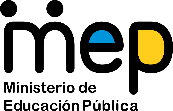 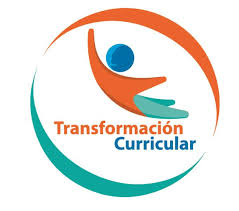 Guía de trabajo autónomo (plantilla)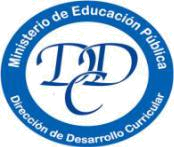 El trabajo autónomo es la capacidad de realizar tareas por nosotros mismos, sin necesidad de que nuestros/as docentes estén presentes. 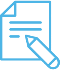 Me preparo para hacer la guía Pautas que debo verificar antes de iniciar mi trabajo.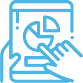 Voy a recordar lo aprendido en clase. 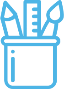  Pongo en práctica lo aprendido en claseCentro Educativo: Educador/a: Nivel: UndécimoAsignatura: FilosofíaMateriales o recursos que voy a necesitar Periódicos, libros, revistas, fotocopias, televisión, internet, YouTube, diccionarios filosóficos, google, cuaderno de Filosofía, entre otros.Condiciones que debe tener el lugar donde voy a trabajar Libre de distracciones3 lecciones (120 minutos)Tiempo en que se espera que realice la guía 3 lecciones (120 minutos)Indicaciones Utilizando el cuaderno de Filosofía más el apoyo de libros, cuadernos o libretas de apuntes de distintas asignaturas, así como el recurso tecnológico, ya sea Google, Google Académico, YouTube, entre otros.Elabore una lista con las diferentes características que  deberían de tener los argumentos eficaces.Actividad Preguntas para reflexionar y responder (Para esta pregunta trate de responder con respecto a la información suministrada en clase, o en su defecto trate de responderla haciendo una pequeña búsqueda en internet)¿Qué hace que un argumento escrito sea eficaz? Indicaciones Elabore una redacción a partir de algún tema de relevancia actual, la cual no deberá de exceder dos páginas. Después de haber concluido con la redacción, efectúe una breve revisión, comparándola con la lista de características de los argumentos eficaces. (Características vistas en clase, anotadas y desarrolladas en el cuaderno de Filosofía)Indicaciones o preguntas para auto regularse y evaluarsePromueve la autorregulación en las actividades, a través de escribir pautas que se realizan durante el proceso, por  ejemplo: Leer las indicaciones y las tareas solicitadas.Subrayar las palabras que no conoce y buscar su significado.Sugerir “devolverse” a alguna indicación en caso de no haber comprendido qué hacer. Reviso si realicé  todo  lo solicitado o me faltó hacer alguna actividadGenera reflexión sobre lo realizado a través de plantear preguntas como: ¿Qué sabía antes de estos temas y qué sé ahora?¿Qué puedo mejorar de mi trabajo?¿Cómo le puedo explicar a otra persona lo que aprendí?Con el trabajo autónomo voy a aprender a aprender Con el trabajo autónomo voy a aprender a aprender Reviso las acciones realizadas durante la construcción del trabajo.Marco una X encima de cada símbolo al responder las siguientes preguntas Reviso las acciones realizadas durante la construcción del trabajo.Marco una X encima de cada símbolo al responder las siguientes preguntas ¿Leí las indicaciones con detenimiento?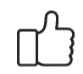 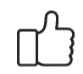 ¿Subrayé las palabras que no conocía?¿Busqué en el diccionario o consulté con un familiar el significado de las palabras que no conocía?¿Me devolví a leer las indicaciones cuando no comprendí qué hacer?Con el trabajo autónomo voy a aprender a aprenderCon el trabajo autónomo voy a aprender a aprenderValoro lo realizado al terminar por completo el trabajo.Marca una X encima de cada símbolo al responder las siguientes preguntasValoro lo realizado al terminar por completo el trabajo.Marca una X encima de cada símbolo al responder las siguientes preguntas¿Leí mi trabajo para saber si es comprensible lo escrito o realizado?¿Revisé mi trabajo para asegurarme si todo lo solicitado fue realizado?¿Me siento satisfecho con el trabajo que realicé?Explico ¿Cuál fue la parte favorito del trabajo?¿Qué puedo mejorar, la próxima vez que realice la guía de trabajo autónomo?Explico ¿Cuál fue la parte favorito del trabajo?¿Qué puedo mejorar, la próxima vez que realice la guía de trabajo autónomo?